SOLUTION OF AWP (VII SEM)Q.1 Define the following terms:(i) Directivity of an antenna.  		(ii) Gain of an antenna.	(iii) Antenna Temperature.  (iv) Antenna polarization.		(v) Antenna effective length.	(vi) HPBW and FNBW. Ans.1 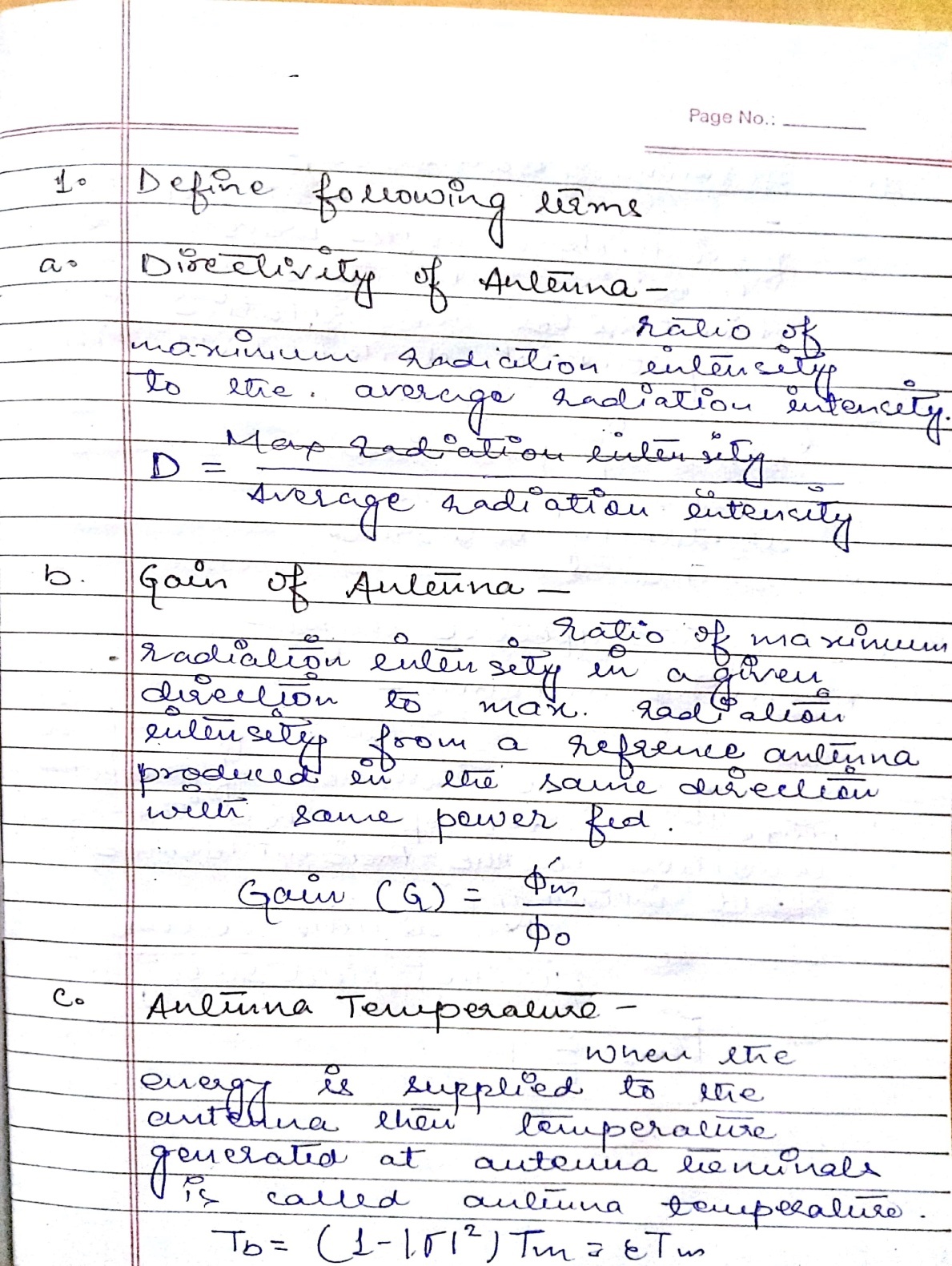 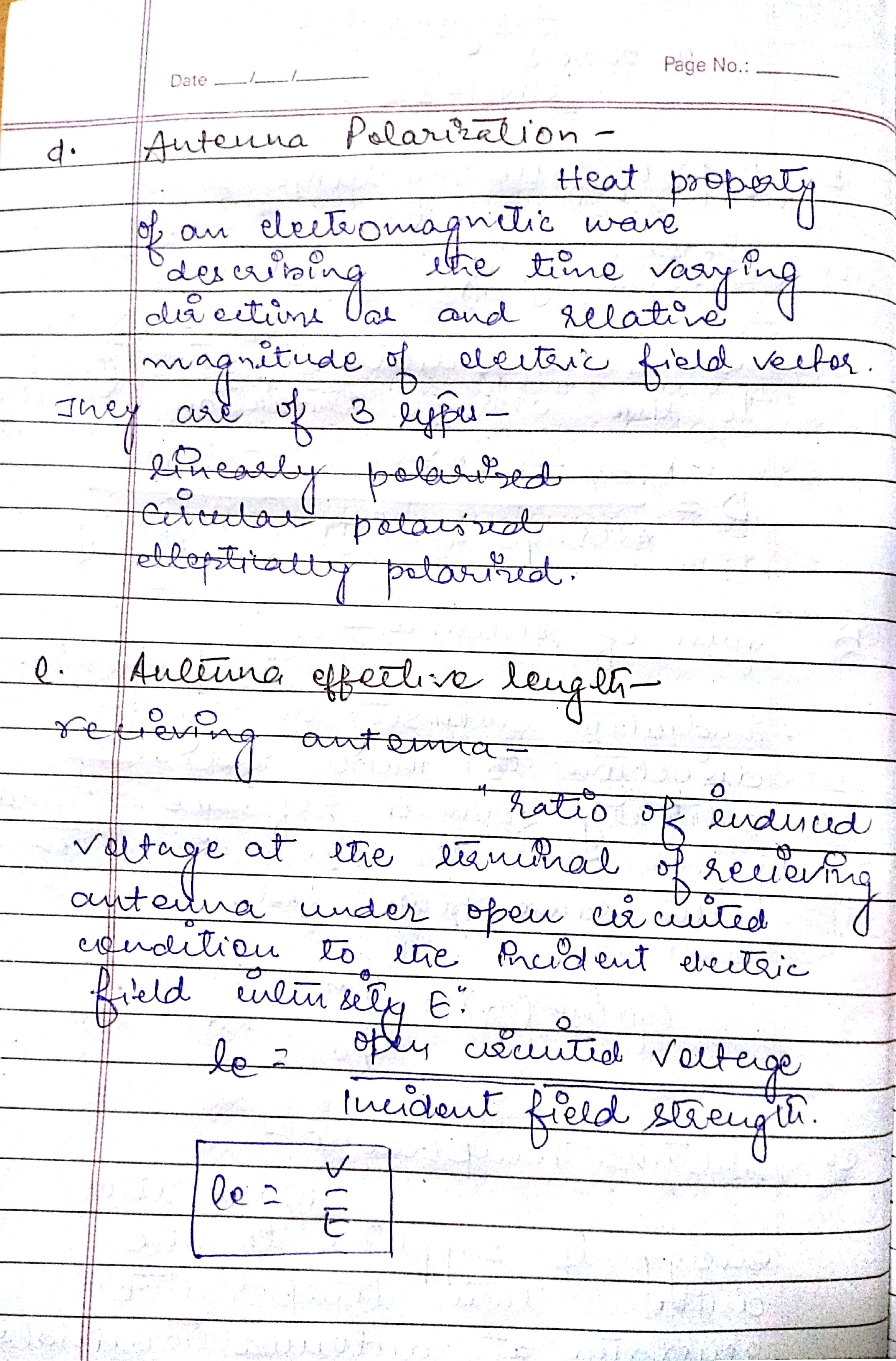 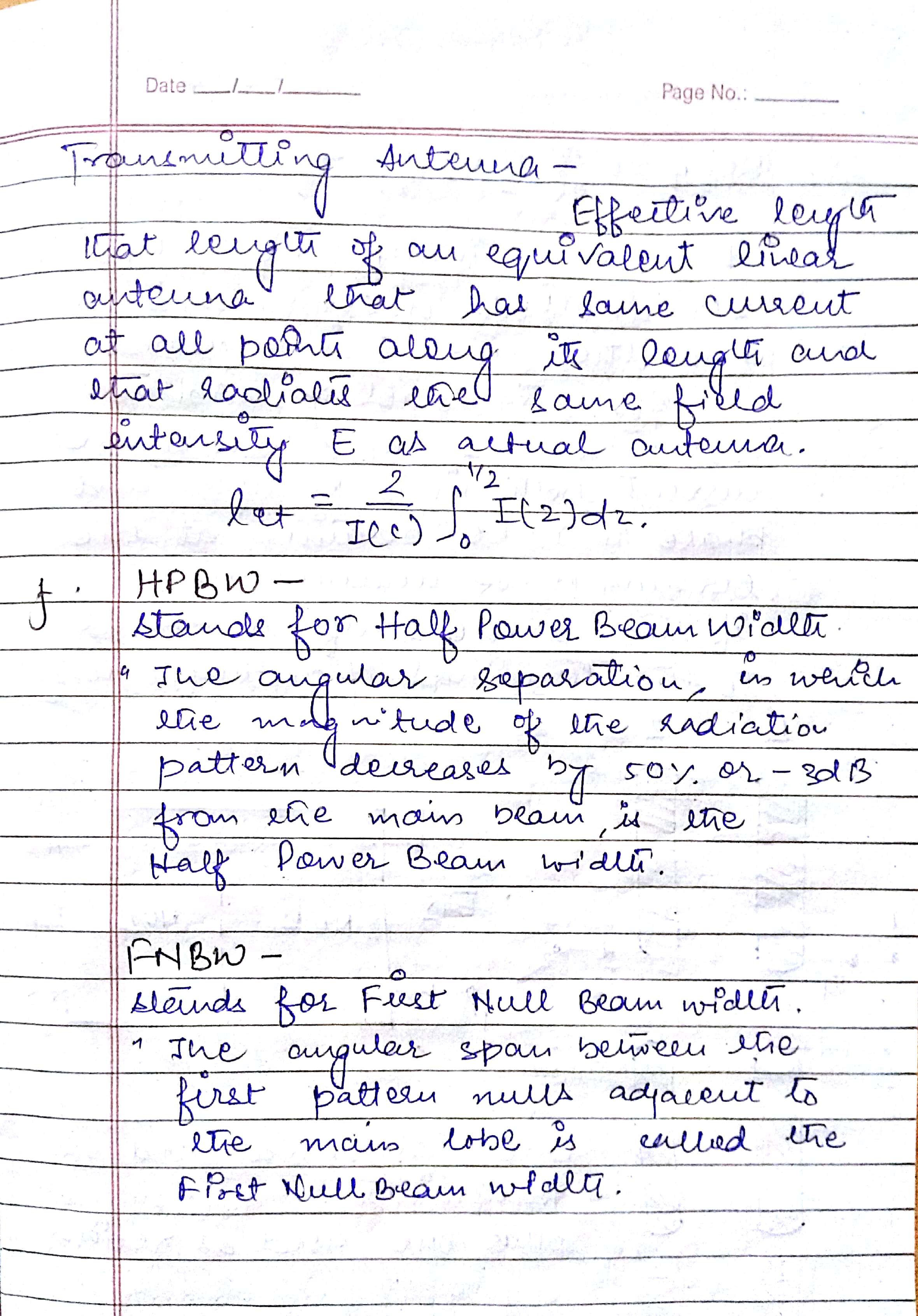 Q.2 Write the reciprocity theorem and explain it for two antennas.Ans2. 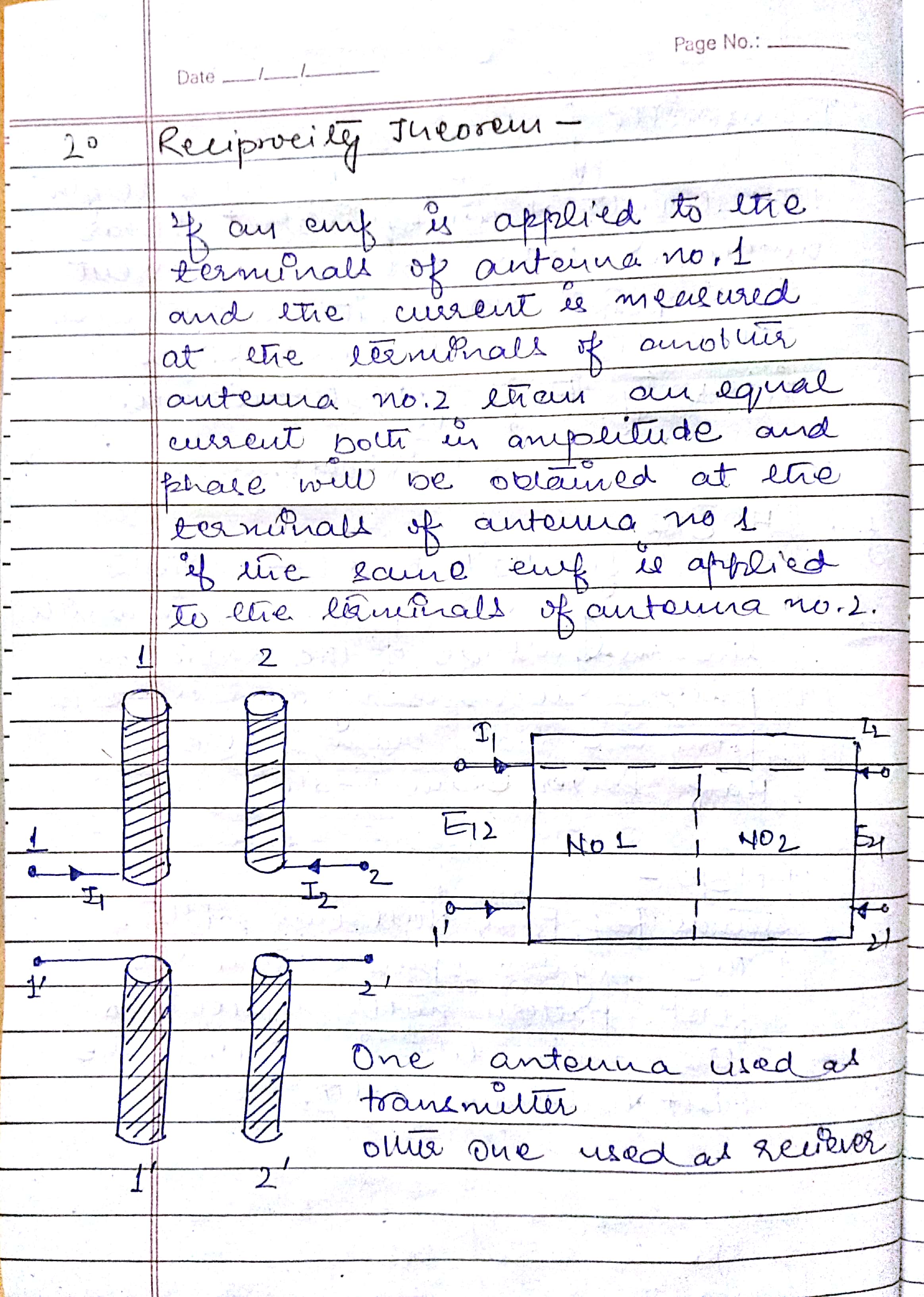 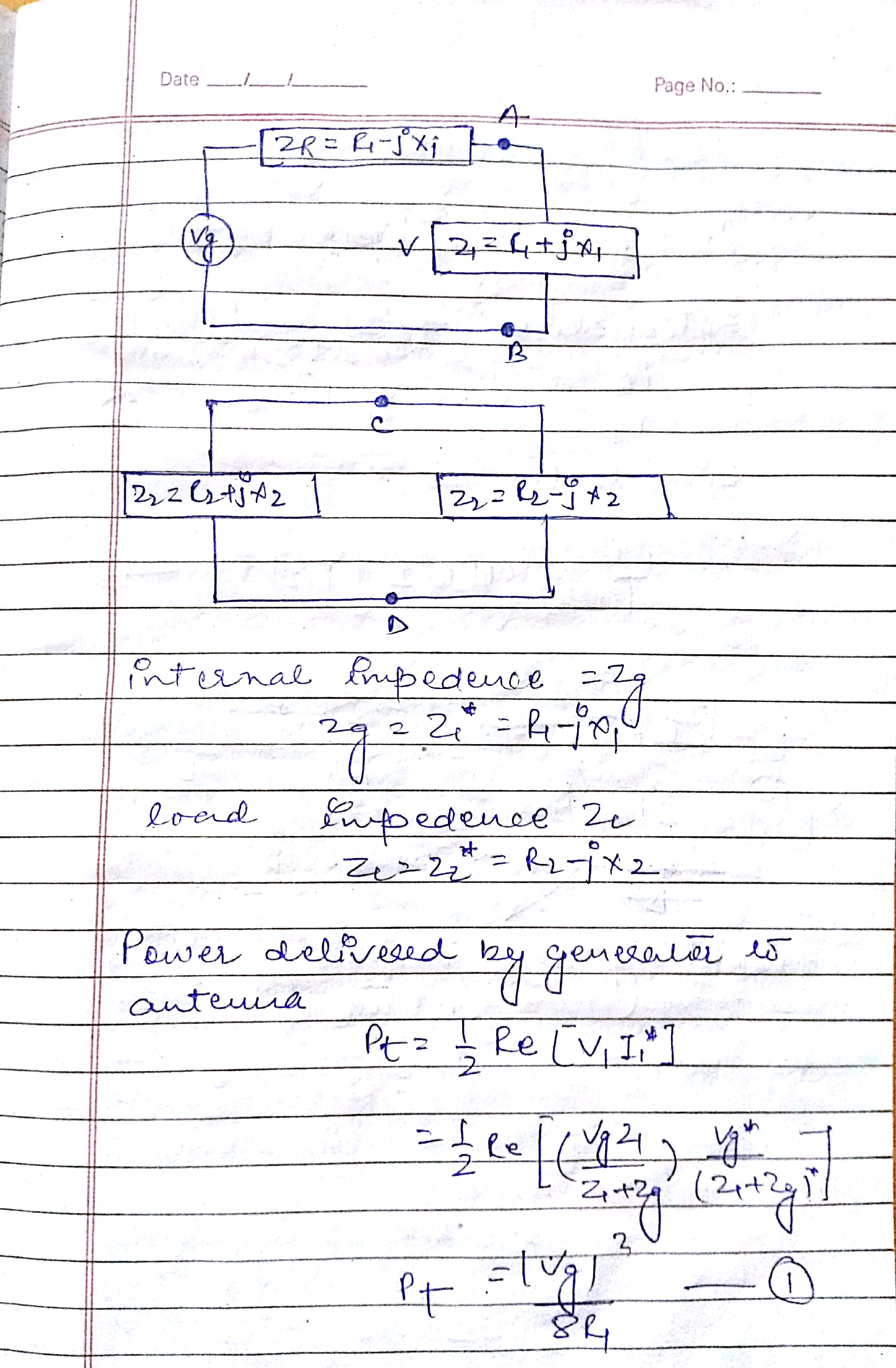 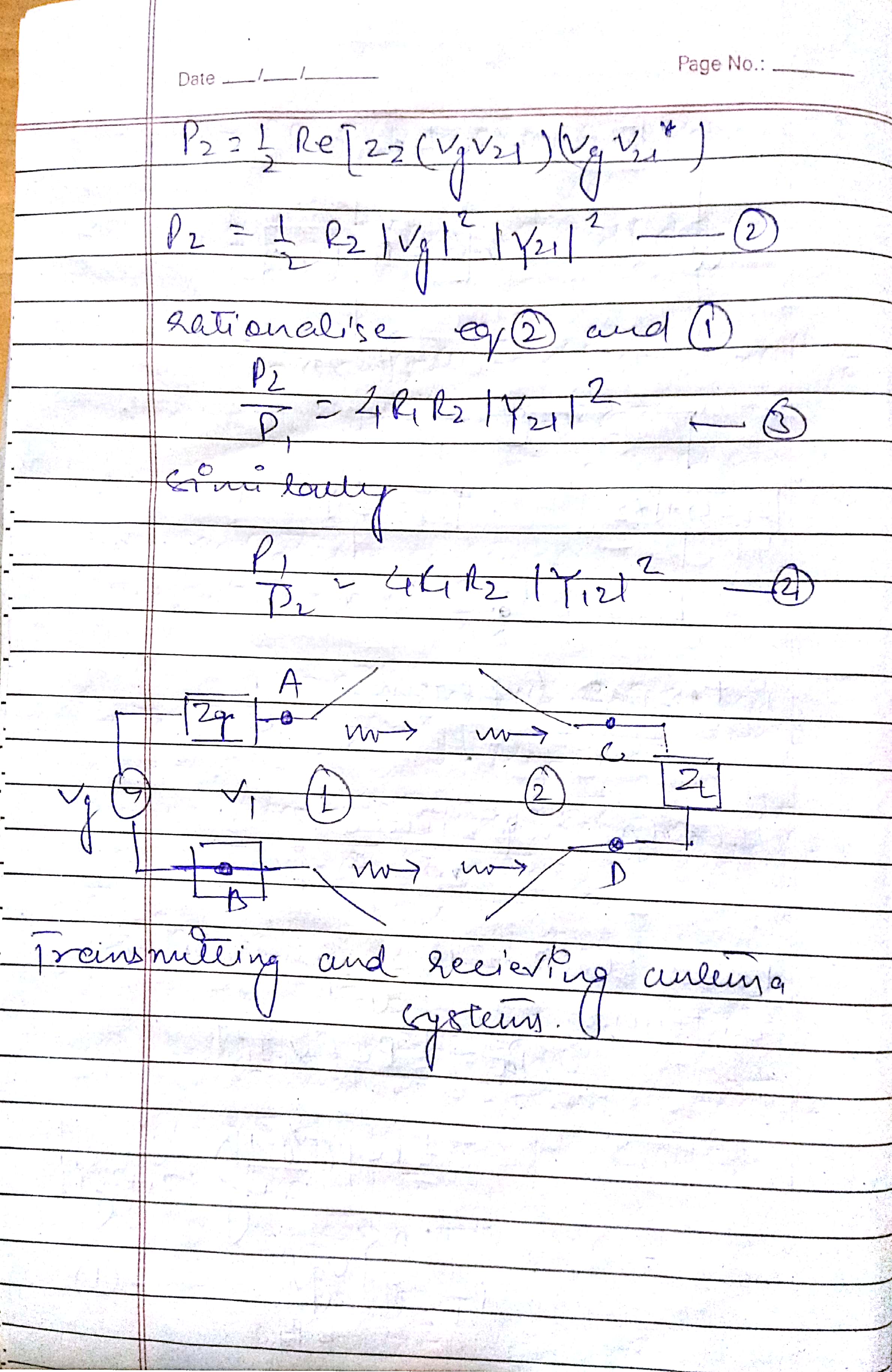 Q.4 Define the difference between antenna beam width and bandwidth.Ans4.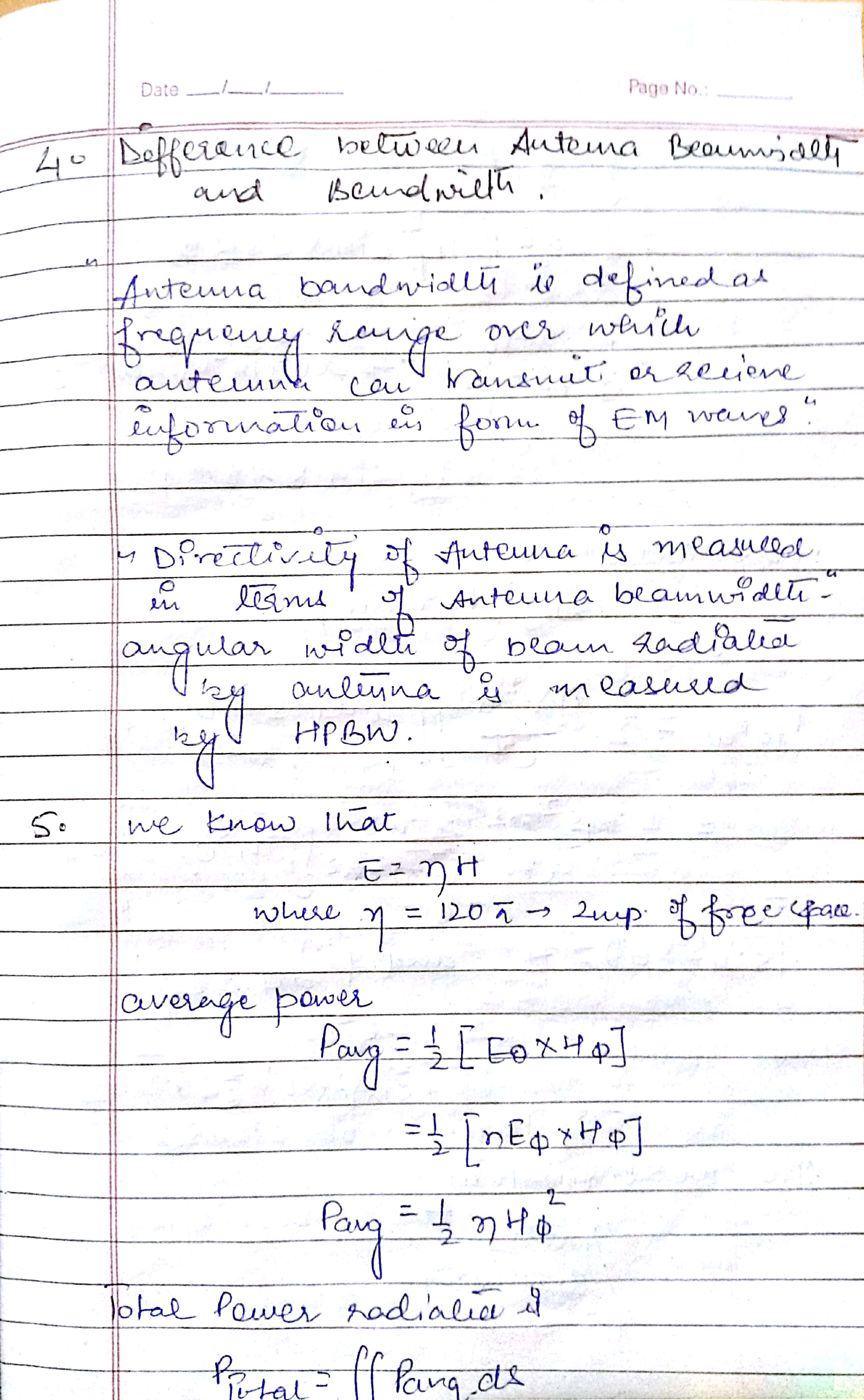 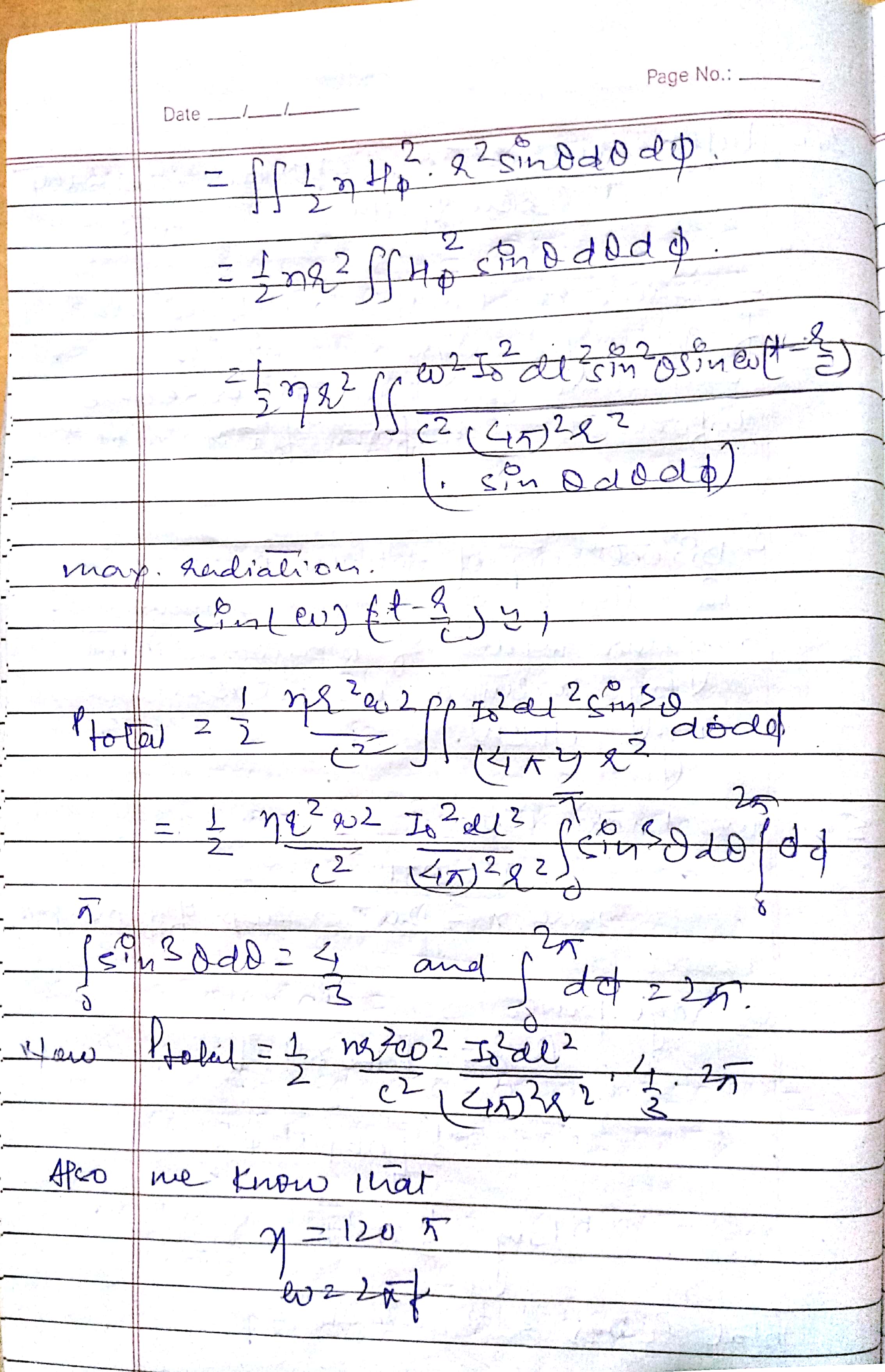 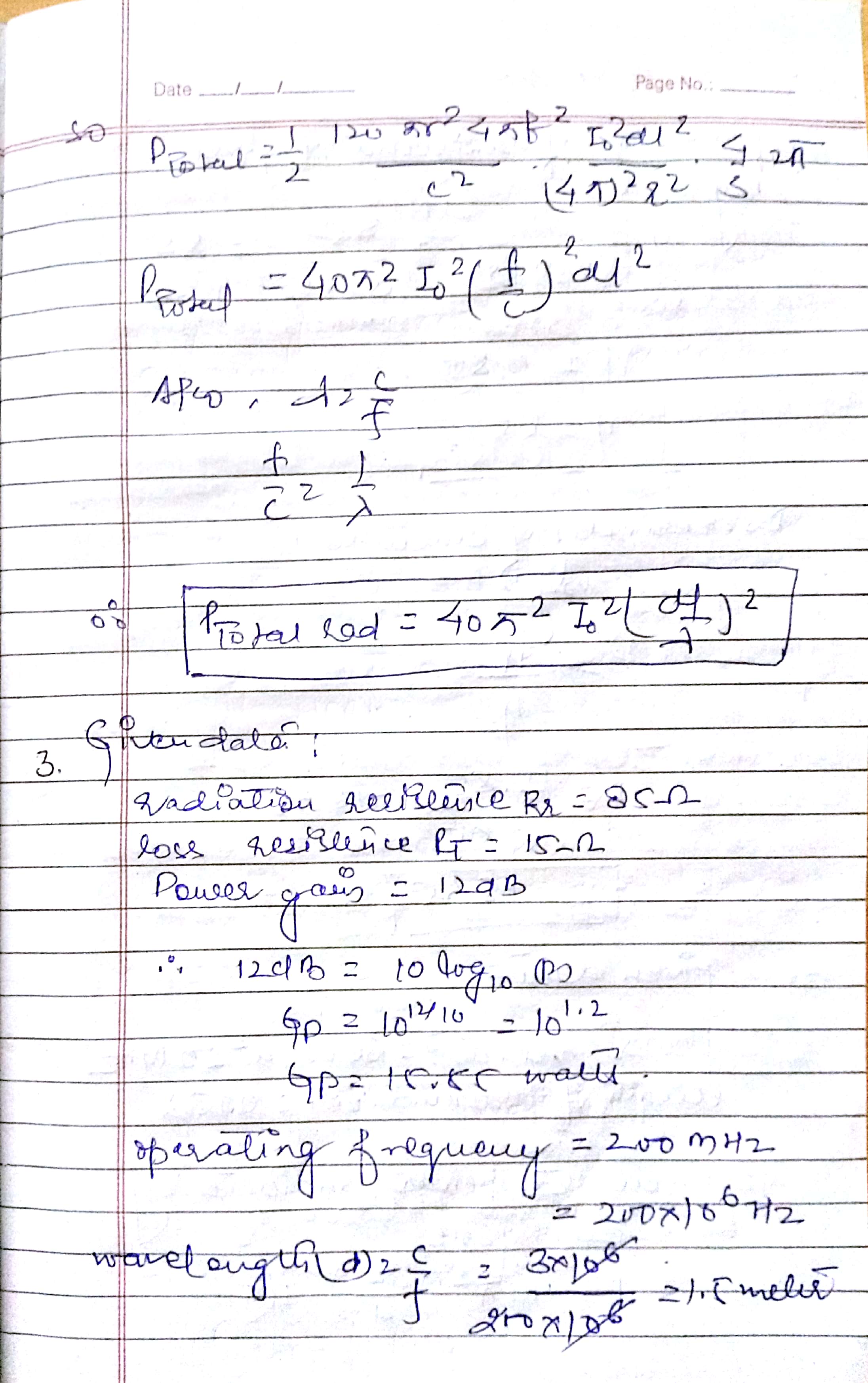 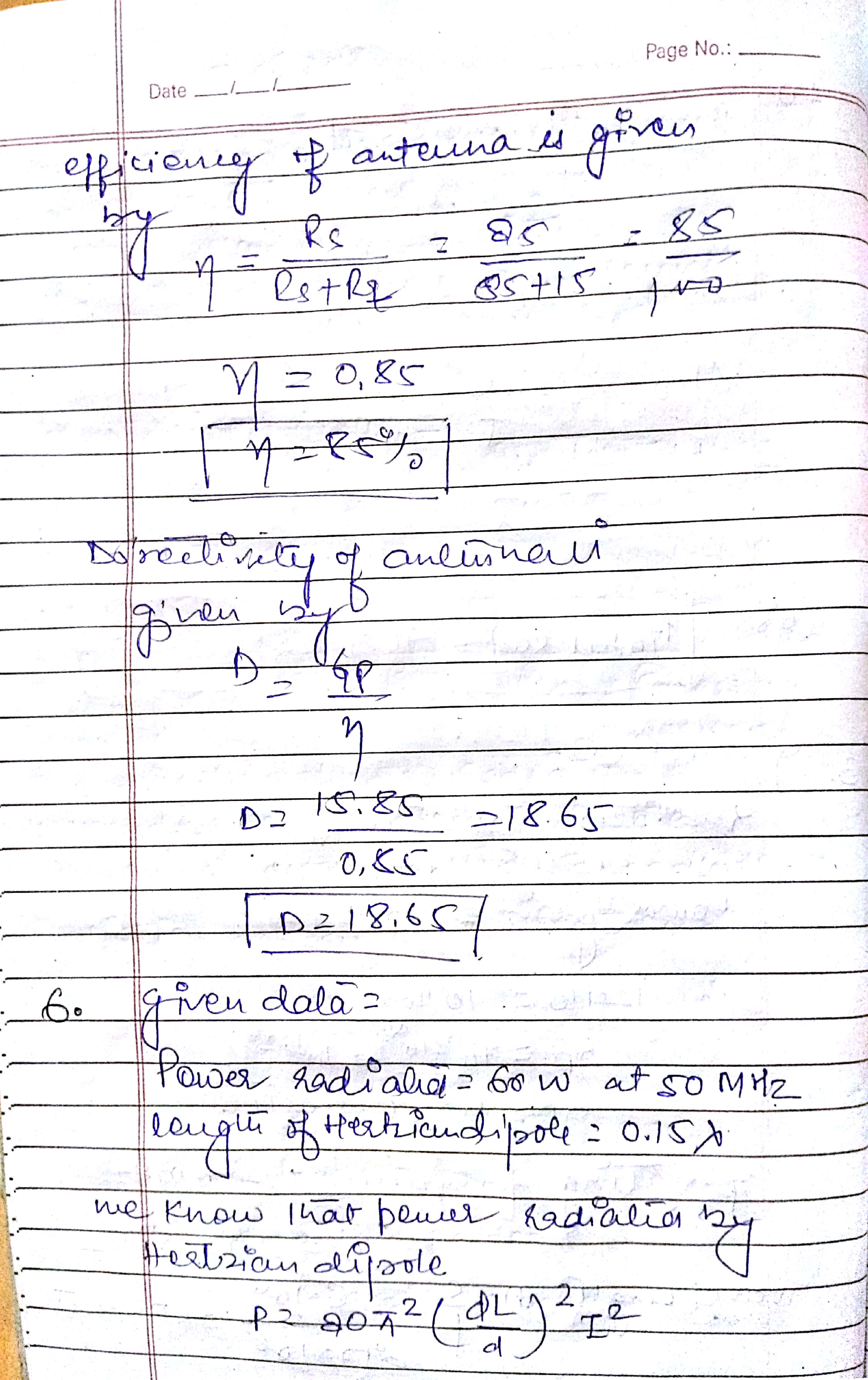 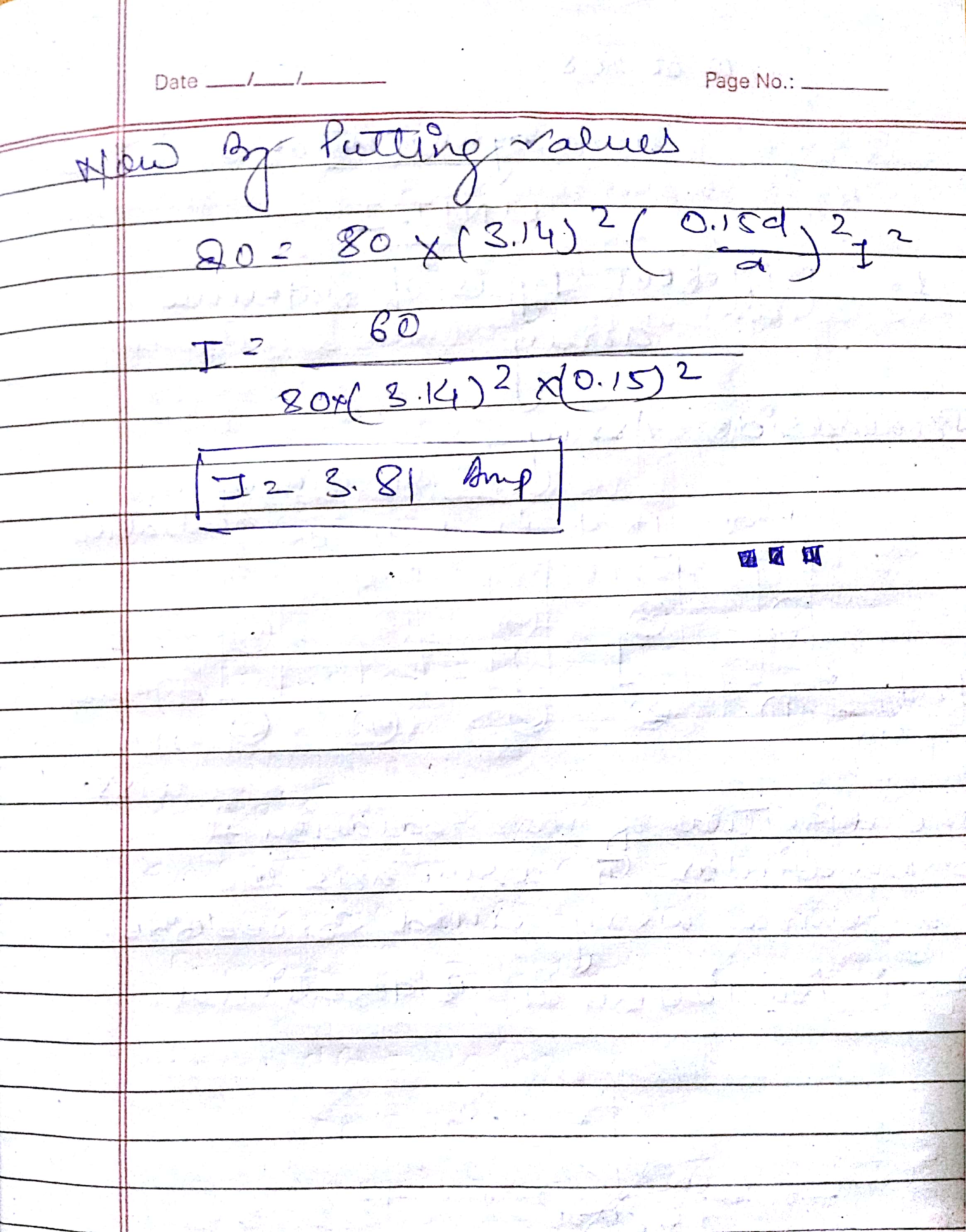 Q. Describe the end fire, collinear, broadside and parasitic antenna array. 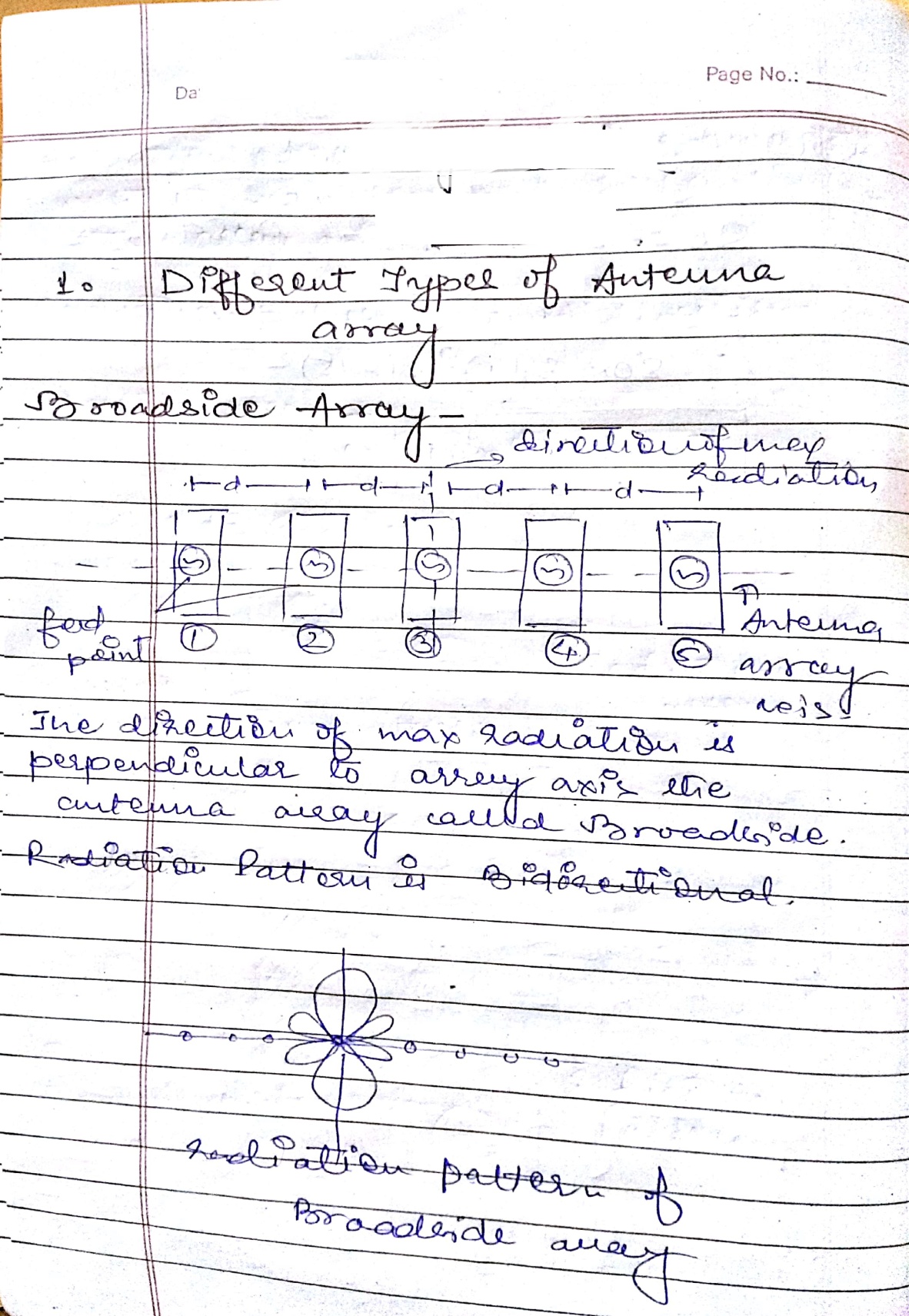 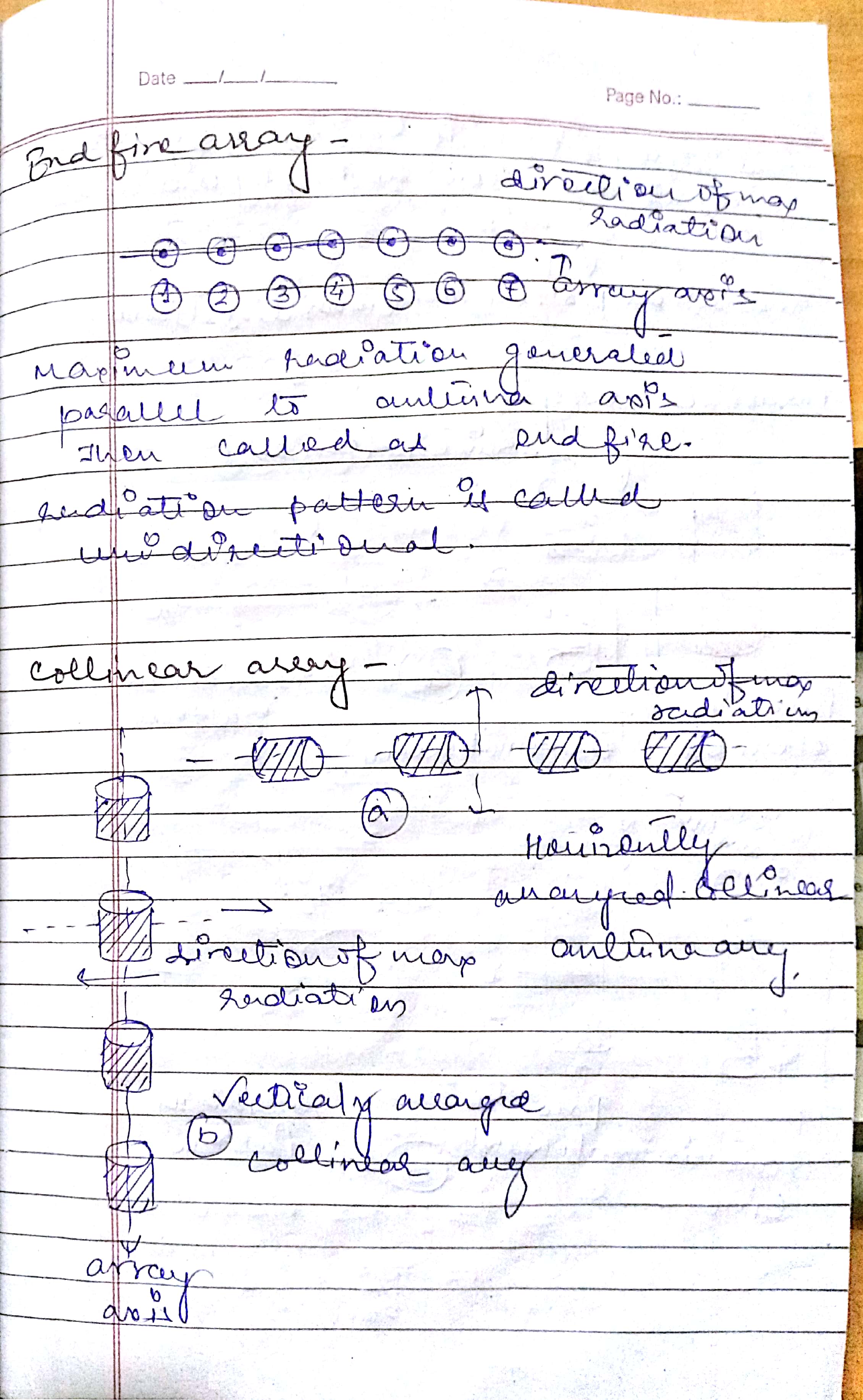 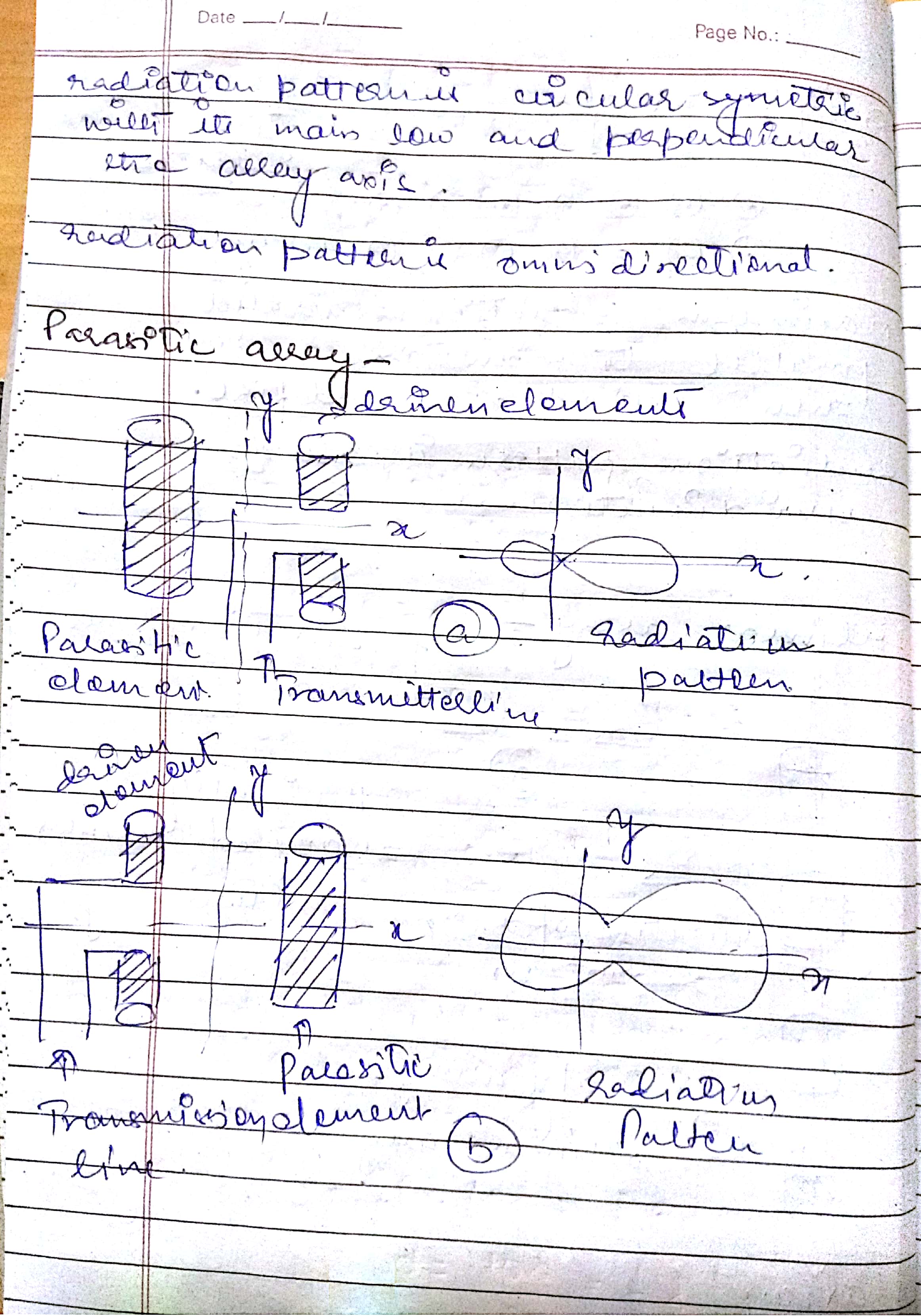 Q. Prove that the field for a n isotropic point source element array is given byEt = E0 sin .Ans.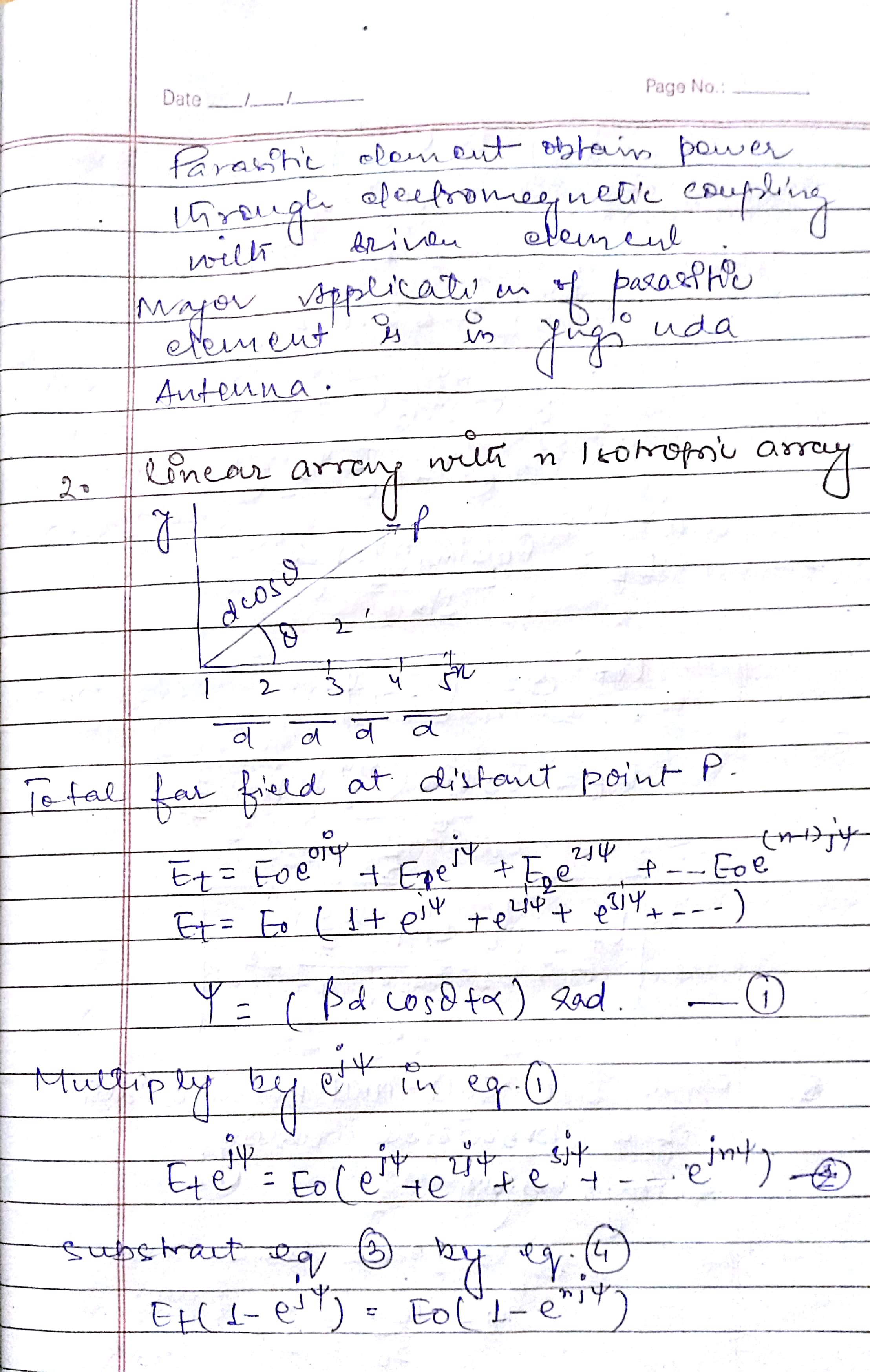 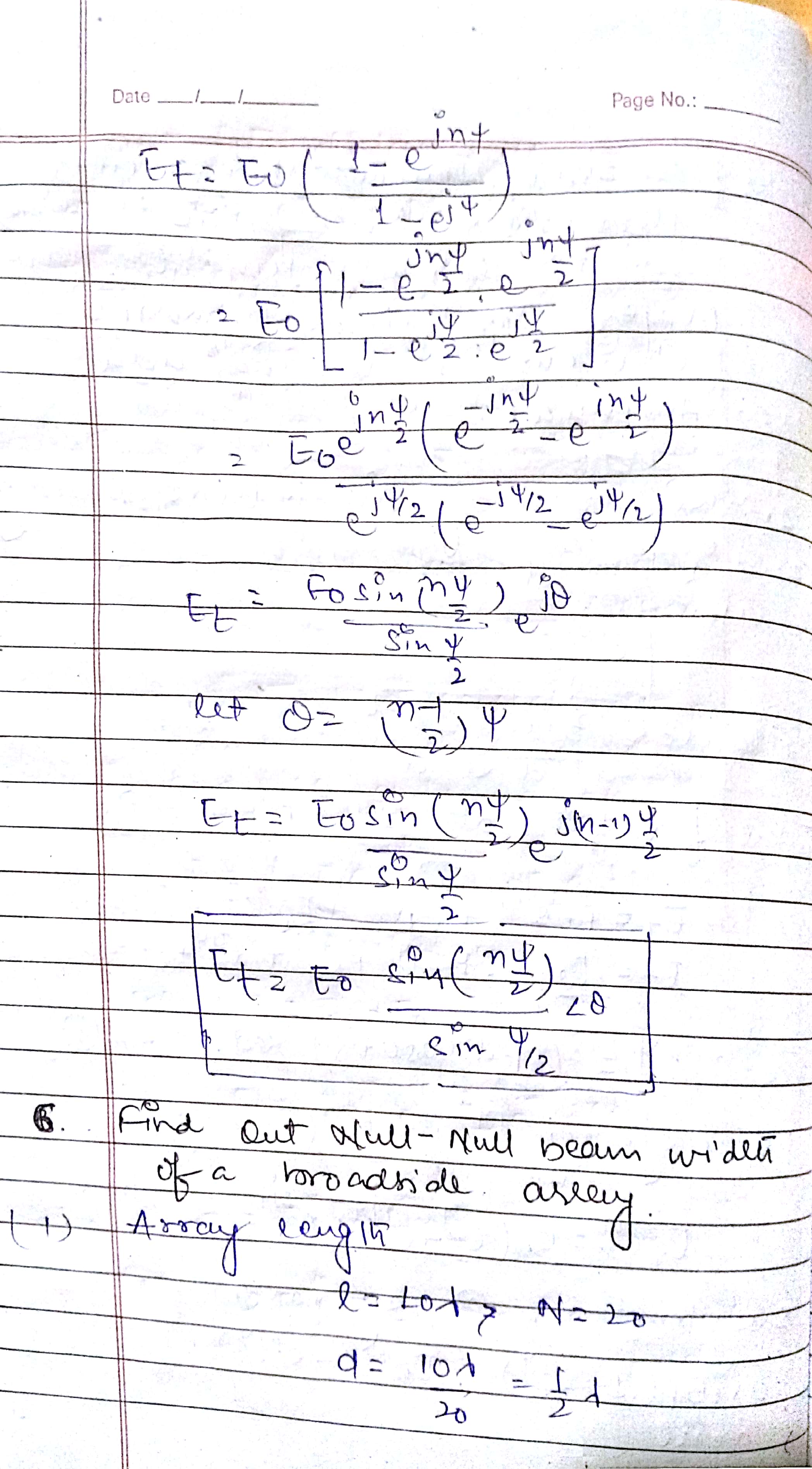 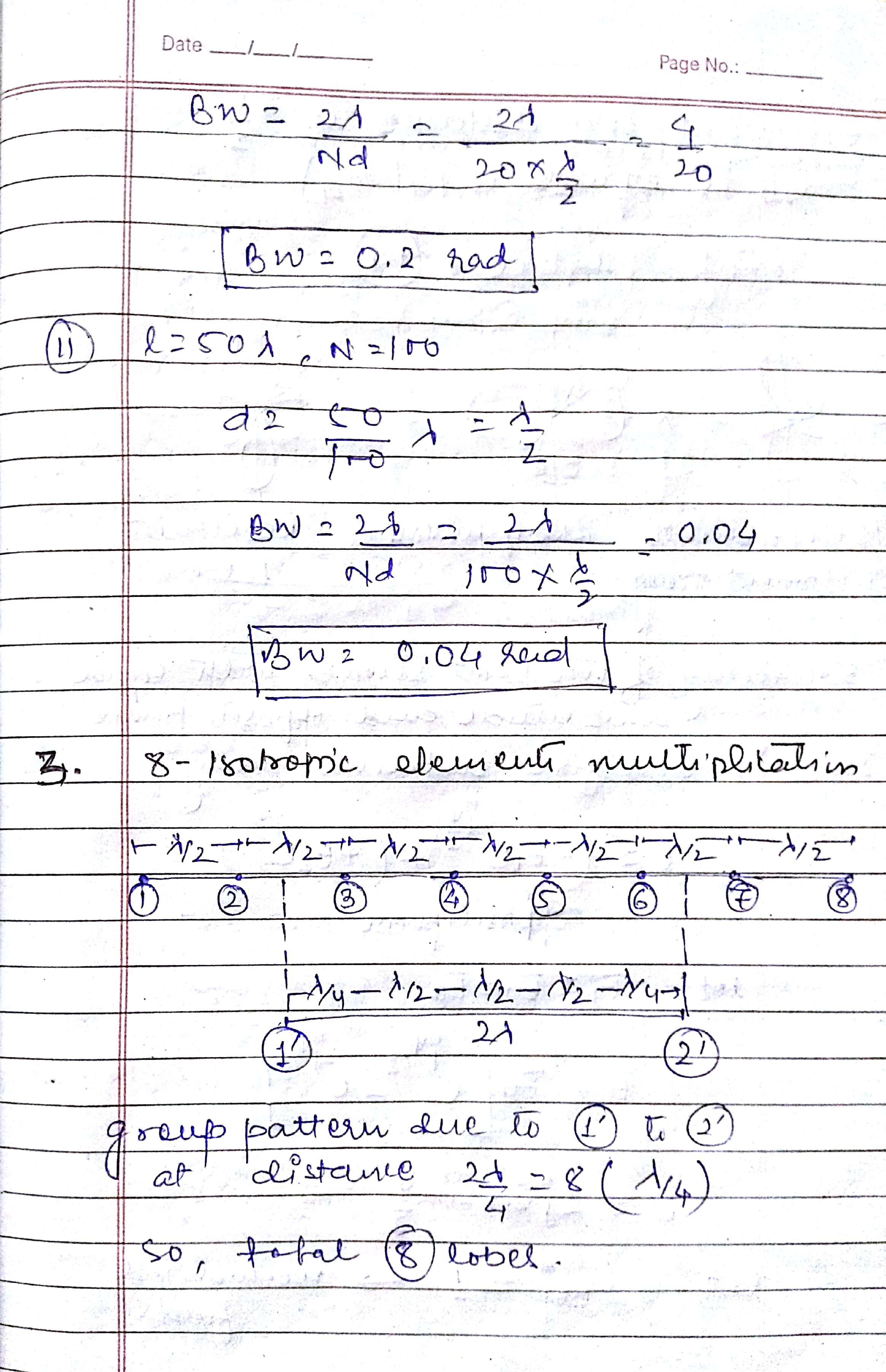 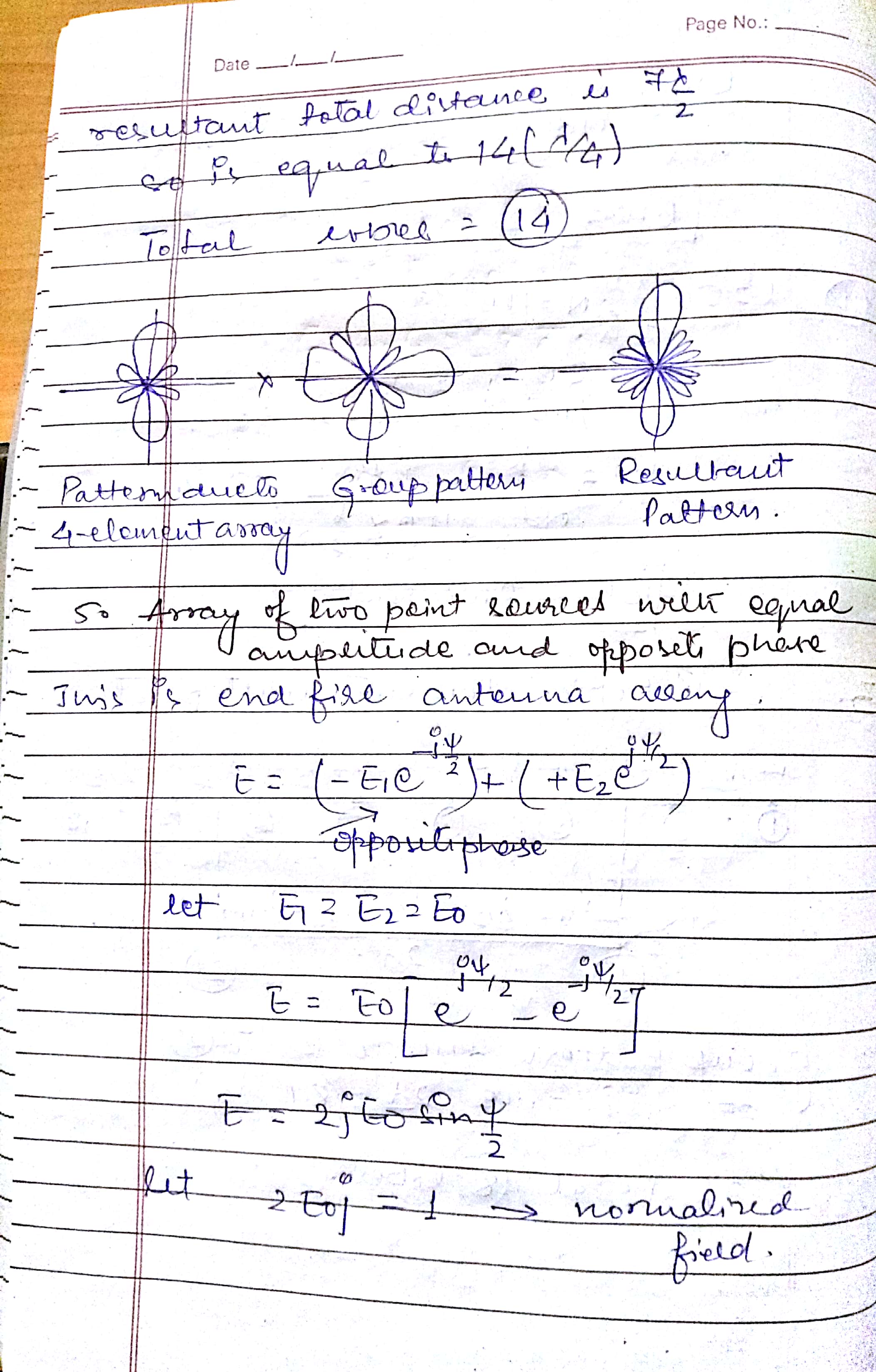 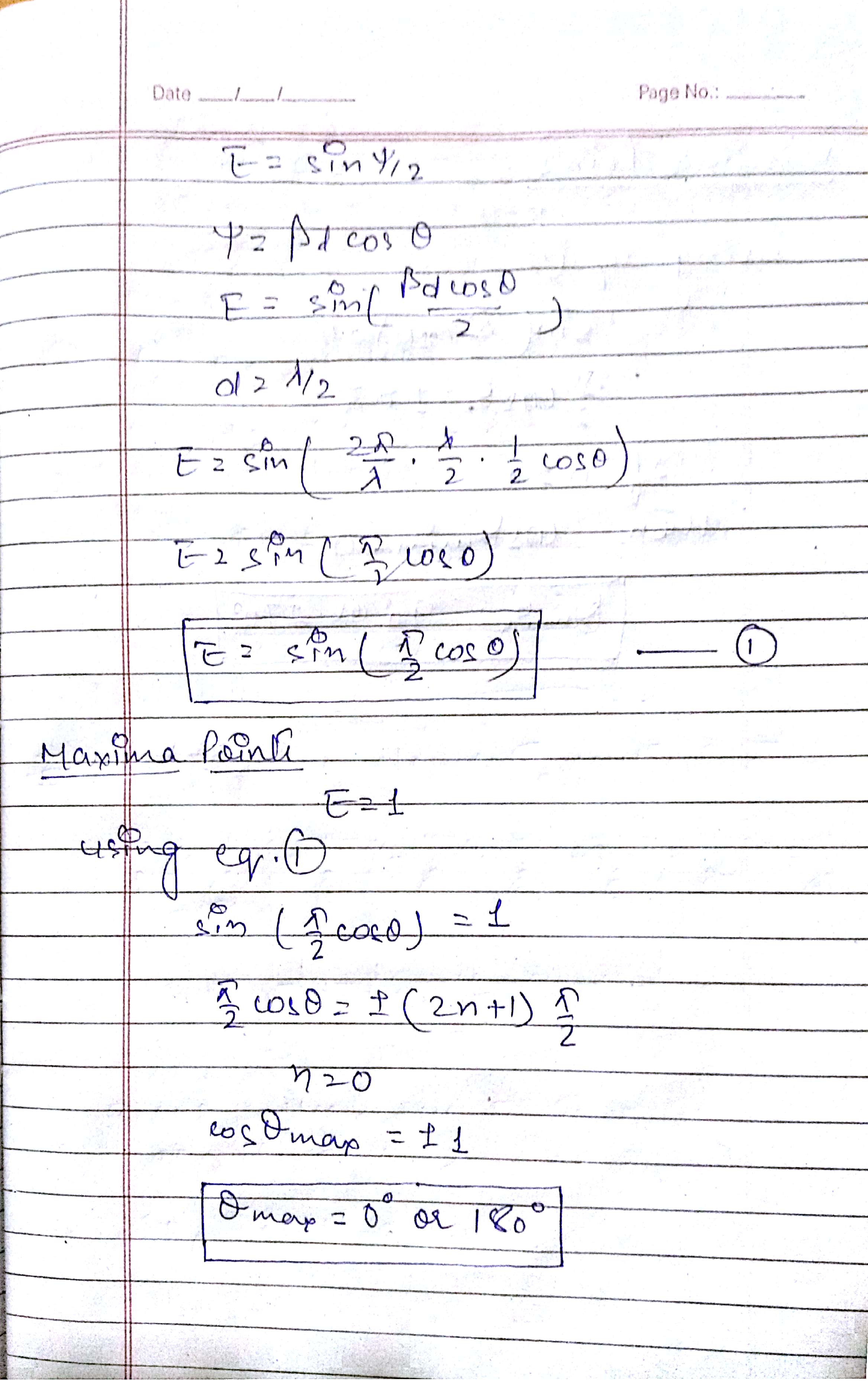 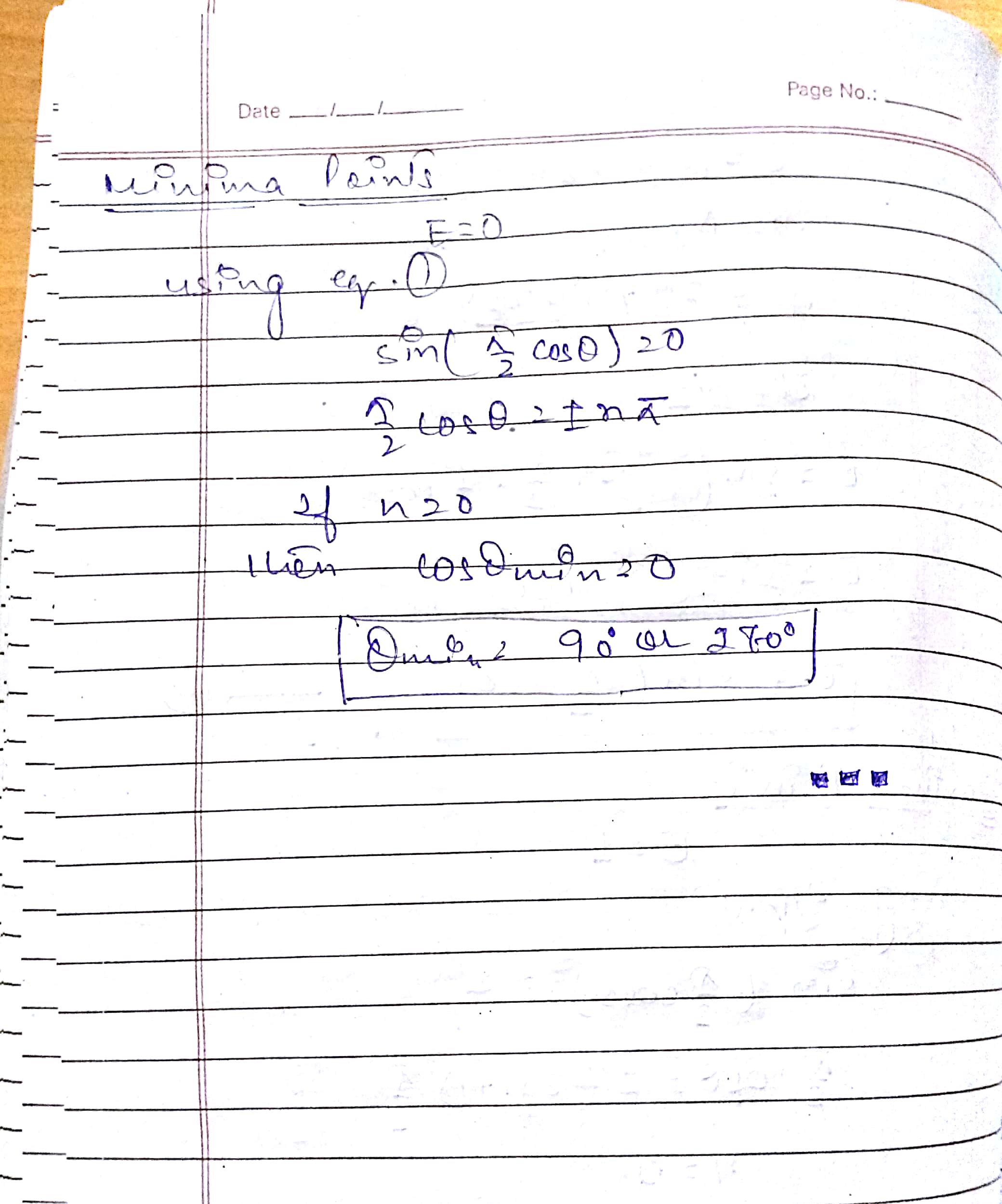 